MONDAYTUESDAYWEDNESDAYTHURSDAYFRIDAY1Tuition.  Intro letter “J”.  Prepare for pumpkin patch trip. Discuss growth of a pumpkin. Reading Challenge due.2Hardee’s NightNursery Road5:00 to 8:00 pm3Pumpkin Patch Field Trip9:00 am to 1:15 pmWear green school shirt. Bring lunch & drink and a bag to carry your pumpkin. Dress for weather (i.e. boots)478Review letter “J”. Review pumpkin patch field trip. Intro Fire Safety unit & video. Fire Drill. “J” craft.Family Ice Cream Social6:00 to 7:00 pmFellowship HallCome see your new friends and meet their family!910Linthicum Fire Dept. visit.Wear green school shirt.All 3-year olds come to school from 10:00 am to Noon. Reading Challenge due.11 Disney on Ice Family Outing9:00 am to 1:15 pmWear green school shirt. Bring lunches/drinks.Must have purchased tickets by September 13th.1415No schoolAA Co. Schools closed1617Intro letter “X”. Hunt for EXITS, BELLS, FIRE EXTINGUISHERS. Practice STOP, DROP & ROLL.Dalmatian Fire Dog craft.Halloween Painting fun. Reading Challenge due.182122Intro letter “O”.  “O” Craft.Halloween fun.Painting fun.2324Review letter “O”.Stranger Awareness & Halloween Safety.Reading Challenge due.252829Halloween Fun activities.Carve Pumpkins.Review of letters.(F, L, P, J, X, O)30Have a safe & happyHalloween!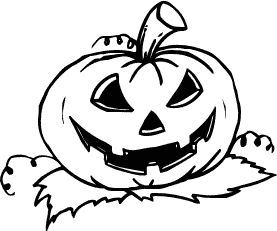 31Halloween Parties. Bring your child dressed according to favorite book character or non-scary costume. Bring all refreshments at beginning of class (see bulletin board for sign-ups)All 3-year olds come at 10:00 am.Parents return for parade at 11:30.